108學年度嘉義縣藝術與美感深耕計畫子計畫二之一補助學校藝術深耕教學計畫成果報告表校 名嘉義縣六腳鄉灣內國民小學嘉義縣六腳鄉灣內國民小學嘉義縣六腳鄉灣內國民小學方案名稱書藝灣內，舞動繽紛童年書藝灣內，舞動繽紛童年活動日期108年8月1日~109年7月31日108年8月1日~109年7月31日108年8月1日~109年7月31日活動地點灣內國民小學灣內國民小學參加對象一到六年級學生一到六年級學生參與人次2500人次藝術家莊麗燕、楊斯函、呂俊毅計畫說明目標一、結合外聘藝術家與本校教學團隊共同研討課程內容，深化學校本位藝術課程推展，兼顧學生身心發展與藝術教學品質。二、強化藝術欣賞與創作體驗教學，增進學生藝術欣賞及創作能力，透過藝術家或藝文團體之協助，提昇學校教師之藝術教育專業知能。三、利用校慶、畢業典禮等展演機會，為學生創造成果展示舞台，透過將平日練習的成果展現在觀眾眼前，並展現出灣內孩子的熱情與活力。一、結合外聘藝術家與本校教學團隊共同研討課程內容，深化學校本位藝術課程推展，兼顧學生身心發展與藝術教學品質。二、強化藝術欣賞與創作體驗教學，增進學生藝術欣賞及創作能力，透過藝術家或藝文團體之協助，提昇學校教師之藝術教育專業知能。三、利用校慶、畢業典禮等展演機會，為學生創造成果展示舞台，透過將平日練習的成果展現在觀眾眼前，並展現出灣內孩子的熱情與活力。一、結合外聘藝術家與本校教學團隊共同研討課程內容，深化學校本位藝術課程推展，兼顧學生身心發展與藝術教學品質。二、強化藝術欣賞與創作體驗教學，增進學生藝術欣賞及創作能力，透過藝術家或藝文團體之協助，提昇學校教師之藝術教育專業知能。三、利用校慶、畢業典禮等展演機會，為學生創造成果展示舞台，透過將平日練習的成果展現在觀眾眼前，並展現出灣內孩子的熱情與活力。一、結合外聘藝術家與本校教學團隊共同研討課程內容，深化學校本位藝術課程推展，兼顧學生身心發展與藝術教學品質。二、強化藝術欣賞與創作體驗教學，增進學生藝術欣賞及創作能力，透過藝術家或藝文團體之協助，提昇學校教師之藝術教育專業知能。三、利用校慶、畢業典禮等展演機會，為學生創造成果展示舞台，透過將平日練習的成果展現在觀眾眼前，並展現出灣內孩子的熱情與活力。一、結合外聘藝術家與本校教學團隊共同研討課程內容，深化學校本位藝術課程推展，兼顧學生身心發展與藝術教學品質。二、強化藝術欣賞與創作體驗教學，增進學生藝術欣賞及創作能力，透過藝術家或藝文團體之協助，提昇學校教師之藝術教育專業知能。三、利用校慶、畢業典禮等展演機會，為學生創造成果展示舞台，透過將平日練習的成果展現在觀眾眼前，並展現出灣內孩子的熱情與活力。計畫說明內容『書藝灣內，舞動繽紛童年』，結合書法藝術創作與舞蹈肢體律動課程，透過書法藝術從細部的感覺統合培養起，透過系統化課程規劃，發展延伸至肢體協調的舞蹈韻律之美，開發學生多元智慧及多元展能。希望透過計畫的申請及推動，發展學校本位藝術教育課程，提升師生藝術欣賞與創作能力，豐富生活與心靈，並同時兼具學校團隊以涵養學生具備「好品格˙美感力˙愛閱讀˙能運動」等素養為目標。『書藝灣內，舞動繽紛童年』，結合書法藝術創作與舞蹈肢體律動課程，透過書法藝術從細部的感覺統合培養起，透過系統化課程規劃，發展延伸至肢體協調的舞蹈韻律之美，開發學生多元智慧及多元展能。希望透過計畫的申請及推動，發展學校本位藝術教育課程，提升師生藝術欣賞與創作能力，豐富生活與心靈，並同時兼具學校團隊以涵養學生具備「好品格˙美感力˙愛閱讀˙能運動」等素養為目標。『書藝灣內，舞動繽紛童年』，結合書法藝術創作與舞蹈肢體律動課程，透過書法藝術從細部的感覺統合培養起，透過系統化課程規劃，發展延伸至肢體協調的舞蹈韻律之美，開發學生多元智慧及多元展能。希望透過計畫的申請及推動，發展學校本位藝術教育課程，提升師生藝術欣賞與創作能力，豐富生活與心靈，並同時兼具學校團隊以涵養學生具備「好品格˙美感力˙愛閱讀˙能運動」等素養為目標。『書藝灣內，舞動繽紛童年』，結合書法藝術創作與舞蹈肢體律動課程，透過書法藝術從細部的感覺統合培養起，透過系統化課程規劃，發展延伸至肢體協調的舞蹈韻律之美，開發學生多元智慧及多元展能。希望透過計畫的申請及推動，發展學校本位藝術教育課程，提升師生藝術欣賞與創作能力，豐富生活與心靈，並同時兼具學校團隊以涵養學生具備「好品格˙美感力˙愛閱讀˙能運動」等素養為目標。『書藝灣內，舞動繽紛童年』，結合書法藝術創作與舞蹈肢體律動課程，透過書法藝術從細部的感覺統合培養起，透過系統化課程規劃，發展延伸至肢體協調的舞蹈韻律之美，開發學生多元智慧及多元展能。希望透過計畫的申請及推動，發展學校本位藝術教育課程，提升師生藝術欣賞與創作能力，豐富生活與心靈，並同時兼具學校團隊以涵養學生具備「好品格˙美感力˙愛閱讀˙能運動」等素養為目標。經費使用情形核定金額：新臺幣　84,000　　　元；實支金額：新臺幣　84,000　　　元執行率(實支金額/核定金額*100%)：　100　%落後請說明及精進策略： 核定金額已全數執行完畢  核定金額：新臺幣　84,000　　　元；實支金額：新臺幣　84,000　　　元執行率(實支金額/核定金額*100%)：　100　%落後請說明及精進策略： 核定金額已全數執行完畢  核定金額：新臺幣　84,000　　　元；實支金額：新臺幣　84,000　　　元執行率(實支金額/核定金額*100%)：　100　%落後請說明及精進策略： 核定金額已全數執行完畢  核定金額：新臺幣　84,000　　　元；實支金額：新臺幣　84,000　　　元執行率(實支金額/核定金額*100%)：　100　%落後請說明及精進策略： 核定金額已全數執行完畢  核定金額：新臺幣　84,000　　　元；實支金額：新臺幣　84,000　　　元執行率(實支金額/核定金額*100%)：　100　%落後請說明及精進策略： 核定金額已全數執行完畢  核定金額：新臺幣　84,000　　　元；實支金額：新臺幣　84,000　　　元執行率(實支金額/核定金額*100%)：　100　%落後請說明及精進策略： 核定金額已全數執行完畢  教學回饋與省思-藝術家本學期舞蹈肢體律動課程以基礎動作，伸展結合音樂律動為主，結合音樂律動認識拍子節奏，鼓勵學生進行肢體伸展促進感覺統合與肢體協調，學生大部分的表現佳下學期將進展至結合舞曲的肢體律動。    書藝課程以書法藝術為基礎，本學期以握筆、基礎筆畫運筆為主，使每位學生學會書法運筆技能，練習書法筆法運筆方法收放技巧。本學期舞蹈肢體律動課程以基礎動作，伸展結合音樂律動為主，結合音樂律動認識拍子節奏，鼓勵學生進行肢體伸展促進感覺統合與肢體協調，學生大部分的表現佳下學期將進展至結合舞曲的肢體律動。    書藝課程以書法藝術為基礎，本學期以握筆、基礎筆畫運筆為主，使每位學生學會書法運筆技能，練習書法筆法運筆方法收放技巧。本學期舞蹈肢體律動課程以基礎動作，伸展結合音樂律動為主，結合音樂律動認識拍子節奏，鼓勵學生進行肢體伸展促進感覺統合與肢體協調，學生大部分的表現佳下學期將進展至結合舞曲的肢體律動。    書藝課程以書法藝術為基礎，本學期以握筆、基礎筆畫運筆為主，使每位學生學會書法運筆技能，練習書法筆法運筆方法收放技巧。本學期舞蹈肢體律動課程以基礎動作，伸展結合音樂律動為主，結合音樂律動認識拍子節奏，鼓勵學生進行肢體伸展促進感覺統合與肢體協調，學生大部分的表現佳下學期將進展至結合舞曲的肢體律動。    書藝課程以書法藝術為基礎，本學期以握筆、基礎筆畫運筆為主，使每位學生學會書法運筆技能，練習書法筆法運筆方法收放技巧。本學期舞蹈肢體律動課程以基礎動作，伸展結合音樂律動為主，結合音樂律動認識拍子節奏，鼓勵學生進行肢體伸展促進感覺統合與肢體協調，學生大部分的表現佳下學期將進展至結合舞曲的肢體律動。    書藝課程以書法藝術為基礎，本學期以握筆、基礎筆畫運筆為主，使每位學生學會書法運筆技能，練習書法筆法運筆方法收放技巧。本學期舞蹈肢體律動課程以基礎動作，伸展結合音樂律動為主，結合音樂律動認識拍子節奏，鼓勵學生進行肢體伸展促進感覺統合與肢體協調，學生大部分的表現佳下學期將進展至結合舞曲的肢體律動。    書藝課程以書法藝術為基礎，本學期以握筆、基礎筆畫運筆為主，使每位學生學會書法運筆技能，練習書法筆法運筆方法收放技巧。教學回饋與省思-協同教師協同教學提昇老師精進表演藝術教學能力，學生透過舞蹈肢體律動課程能體會肢體律動等舞蹈之美感，發展多元智慧，開展多元展能，奠基表演藝術素養，提昇自我認同與自信心。書藝教學引導學生能欣賞書法藝術作品之美，奠基書法藝術美感素養，樂於進行書法創作並透過積極參與競賽展現學習成效。透過舞蹈課程的學習，可以感受到藝術對人的身心靈是有某一個層次的提升和啟發的效果。不論是學生或是教師，在計畫推動之皆能有所成長，再一次又一次的展演經驗下，建立自信與勇氣，並能體會出相關藝術課程所帶來的好。協同教學提昇老師精進表演藝術教學能力，學生透過舞蹈肢體律動課程能體會肢體律動等舞蹈之美感，發展多元智慧，開展多元展能，奠基表演藝術素養，提昇自我認同與自信心。書藝教學引導學生能欣賞書法藝術作品之美，奠基書法藝術美感素養，樂於進行書法創作並透過積極參與競賽展現學習成效。透過舞蹈課程的學習，可以感受到藝術對人的身心靈是有某一個層次的提升和啟發的效果。不論是學生或是教師，在計畫推動之皆能有所成長，再一次又一次的展演經驗下，建立自信與勇氣，並能體會出相關藝術課程所帶來的好。協同教學提昇老師精進表演藝術教學能力，學生透過舞蹈肢體律動課程能體會肢體律動等舞蹈之美感，發展多元智慧，開展多元展能，奠基表演藝術素養，提昇自我認同與自信心。書藝教學引導學生能欣賞書法藝術作品之美，奠基書法藝術美感素養，樂於進行書法創作並透過積極參與競賽展現學習成效。透過舞蹈課程的學習，可以感受到藝術對人的身心靈是有某一個層次的提升和啟發的效果。不論是學生或是教師，在計畫推動之皆能有所成長，再一次又一次的展演經驗下，建立自信與勇氣，並能體會出相關藝術課程所帶來的好。協同教學提昇老師精進表演藝術教學能力，學生透過舞蹈肢體律動課程能體會肢體律動等舞蹈之美感，發展多元智慧，開展多元展能，奠基表演藝術素養，提昇自我認同與自信心。書藝教學引導學生能欣賞書法藝術作品之美，奠基書法藝術美感素養，樂於進行書法創作並透過積極參與競賽展現學習成效。透過舞蹈課程的學習，可以感受到藝術對人的身心靈是有某一個層次的提升和啟發的效果。不論是學生或是教師，在計畫推動之皆能有所成長，再一次又一次的展演經驗下，建立自信與勇氣，並能體會出相關藝術課程所帶來的好。協同教學提昇老師精進表演藝術教學能力，學生透過舞蹈肢體律動課程能體會肢體律動等舞蹈之美感，發展多元智慧，開展多元展能，奠基表演藝術素養，提昇自我認同與自信心。書藝教學引導學生能欣賞書法藝術作品之美，奠基書法藝術美感素養，樂於進行書法創作並透過積極參與競賽展現學習成效。透過舞蹈課程的學習，可以感受到藝術對人的身心靈是有某一個層次的提升和啟發的效果。不論是學生或是教師，在計畫推動之皆能有所成長，再一次又一次的展演經驗下，建立自信與勇氣，並能體會出相關藝術課程所帶來的好。協同教學提昇老師精進表演藝術教學能力，學生透過舞蹈肢體律動課程能體會肢體律動等舞蹈之美感，發展多元智慧，開展多元展能，奠基表演藝術素養，提昇自我認同與自信心。書藝教學引導學生能欣賞書法藝術作品之美，奠基書法藝術美感素養，樂於進行書法創作並透過積極參與競賽展現學習成效。透過舞蹈課程的學習，可以感受到藝術對人的身心靈是有某一個層次的提升和啟發的效果。不論是學生或是教師，在計畫推動之皆能有所成長，再一次又一次的展演經驗下，建立自信與勇氣，並能體會出相關藝術課程所帶來的好。實施成果一、學習書法技能：使每位學生學會書法運筆技能。二、讓每一位學生能透過肢體律動認識音樂藝術節奏及展現自我。三、增進教師藝文教學專業知能，能指導學生欣賞、創作、展演。一、學習書法技能：使每位學生學會書法運筆技能。二、讓每一位學生能透過肢體律動認識音樂藝術節奏及展現自我。三、增進教師藝文教學專業知能，能指導學生欣賞、創作、展演。一、學習書法技能：使每位學生學會書法運筆技能。二、讓每一位學生能透過肢體律動認識音樂藝術節奏及展現自我。三、增進教師藝文教學專業知能，能指導學生欣賞、創作、展演。一、學習書法技能：使每位學生學會書法運筆技能。二、讓每一位學生能透過肢體律動認識音樂藝術節奏及展現自我。三、增進教師藝文教學專業知能，能指導學生欣賞、創作、展演。一、學習書法技能：使每位學生學會書法運筆技能。二、讓每一位學生能透過肢體律動認識音樂藝術節奏及展現自我。三、增進教師藝文教學專業知能，能指導學生欣賞、創作、展演。一、學習書法技能：使每位學生學會書法運筆技能。二、讓每一位學生能透過肢體律動認識音樂藝術節奏及展現自我。三、增進教師藝文教學專業知能，能指導學生欣賞、創作、展演。執行困境與建議感謝相關經費的挹注，提供藝術資源相對不足的偏鄉小學孩童，一個發展自我潛能的舞台。感謝相關經費的挹注，提供藝術資源相對不足的偏鄉小學孩童，一個發展自我潛能的舞台。感謝相關經費的挹注，提供藝術資源相對不足的偏鄉小學孩童，一個發展自我潛能的舞台。感謝相關經費的挹注，提供藝術資源相對不足的偏鄉小學孩童，一個發展自我潛能的舞台。感謝相關經費的挹注，提供藝術資源相對不足的偏鄉小學孩童，一個發展自我潛能的舞台。感謝相關經費的挹注，提供藝術資源相對不足的偏鄉小學孩童，一個發展自我潛能的舞台。辦理活動照片(至少六張)辦理活動照片(至少六張)辦理活動照片(至少六張)辦理活動照片(至少六張)辦理活動照片(至少六張)辦理活動照片(至少六張)辦理活動照片(至少六張)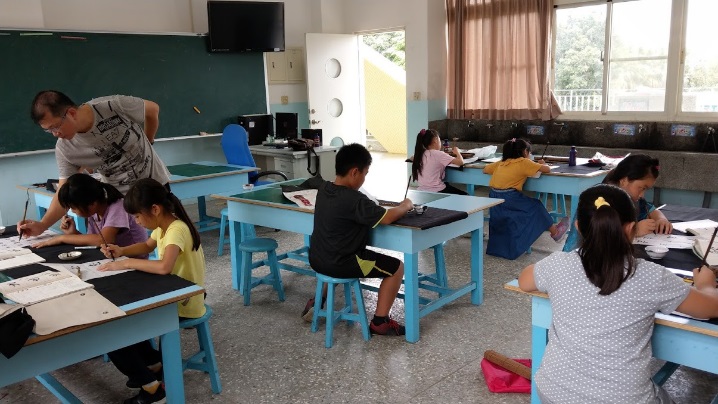 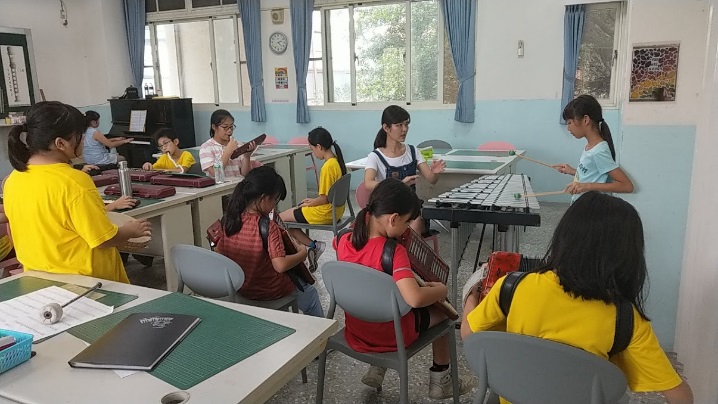 書法藝術課程教學活動書法藝術課程教學活動書法藝術課程教學活動書法藝術課程教學活動音樂律動課程教學音樂律動課程教學音樂律動課程教學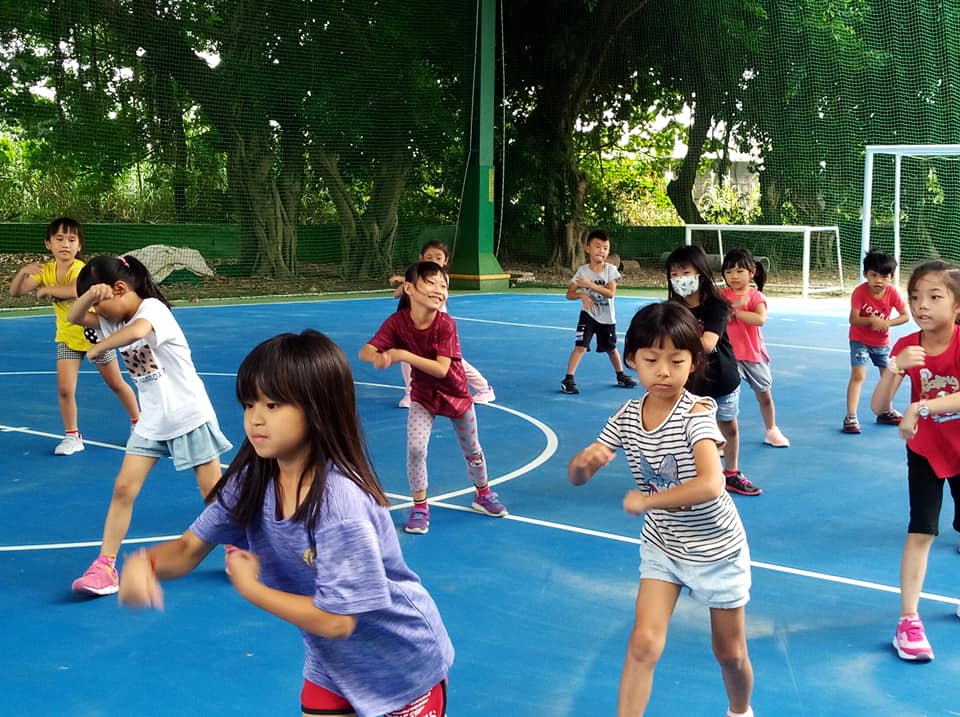 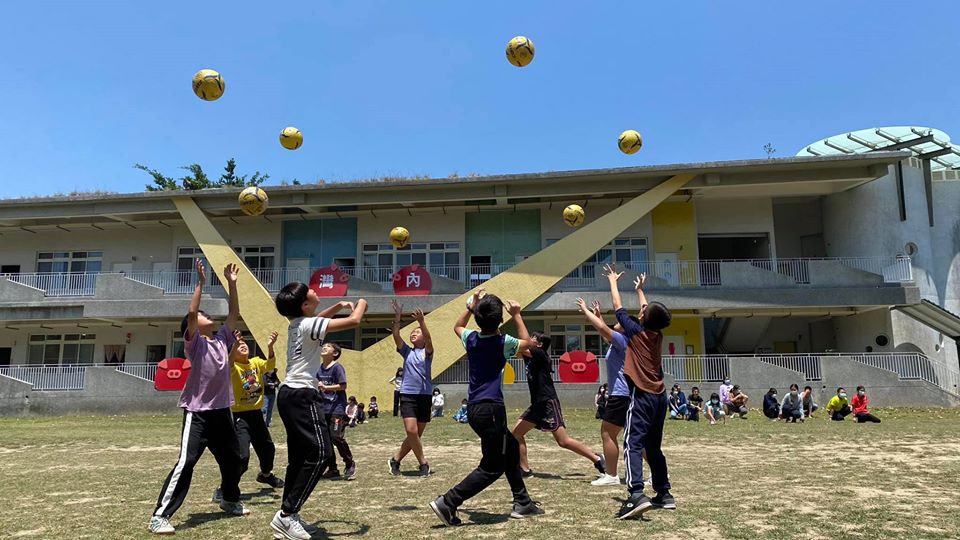 表演藝術課程教學表演藝術課程教學表演藝術課程教學表演藝術課程教學表演藝術課程教學表演藝術課程教學表演藝術課程教學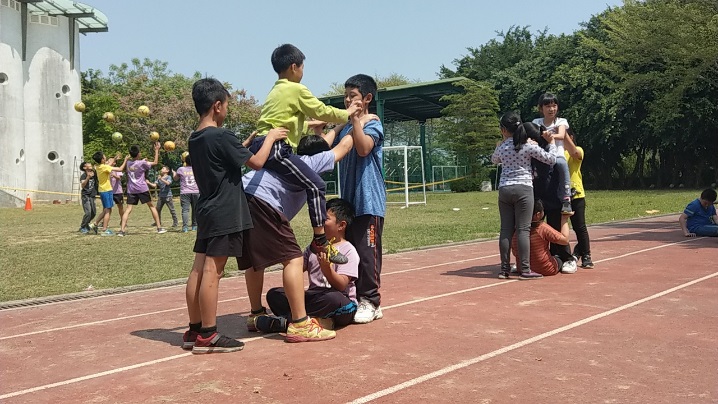 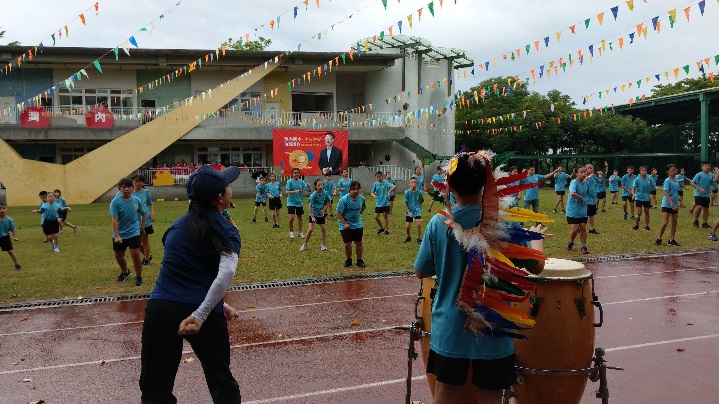 表演藝術課程教學表演藝術課程教學表演藝術課程教學表演藝術課程教學校慶學習成果展演校慶學習成果展演校慶學習成果展演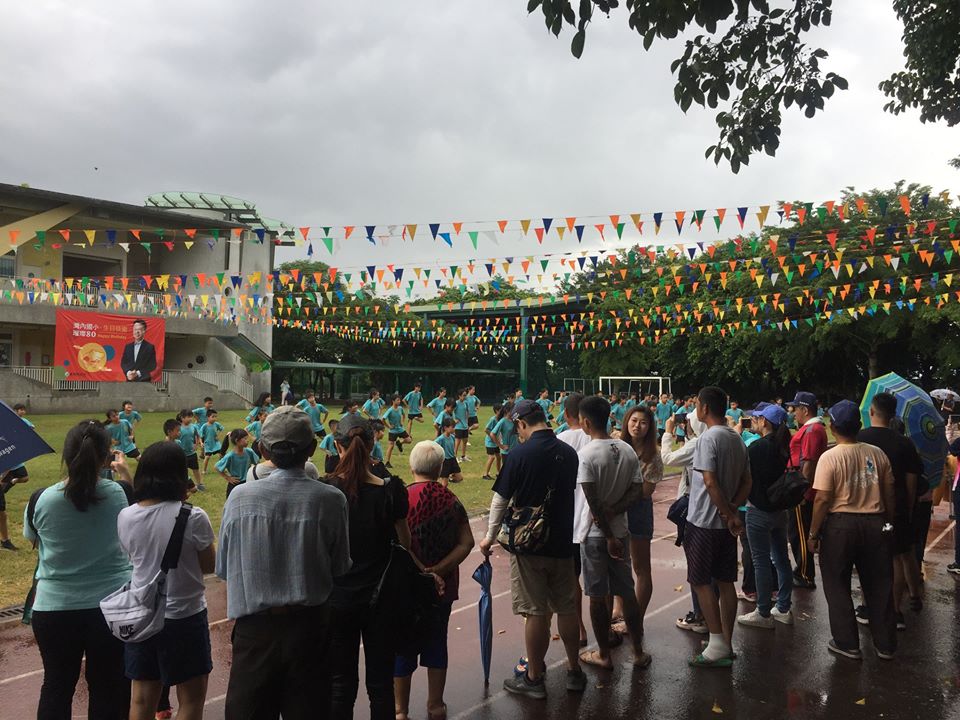 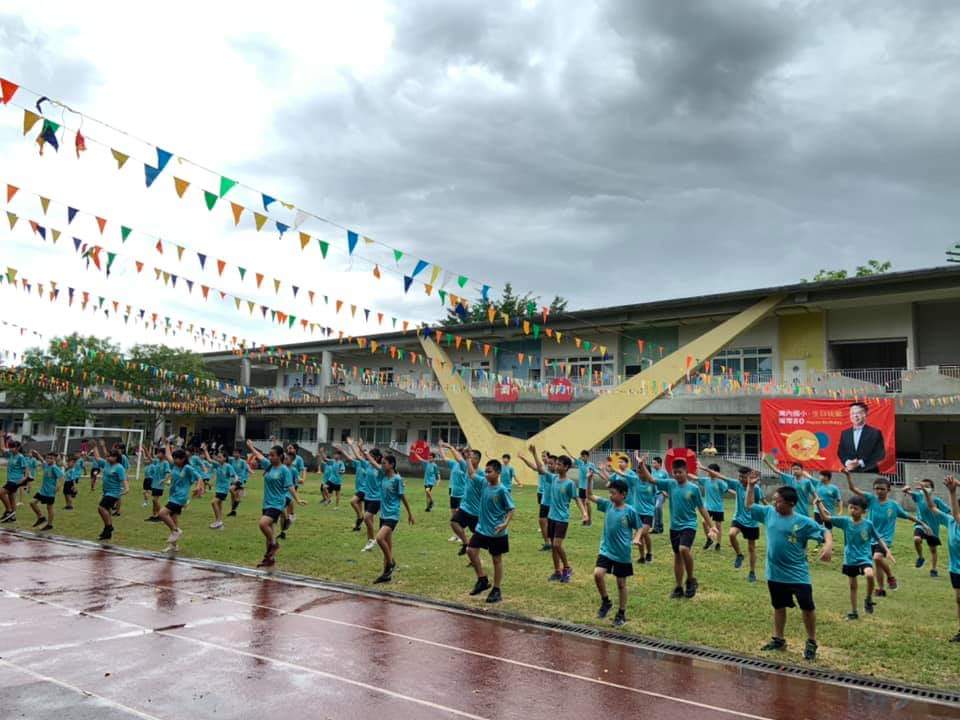 校慶學習成果展演校慶學習成果展演校慶學習成果展演校慶學習成果展演校慶學習成果展演校慶學習成果展演校慶學習成果展演